Здравствуйте, Светлана! Чем я могу Вам помочь?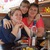 Светлана 15:54Пишу уже сообщение в забота о клиентах ,все вопросы. 
Кратко... У меня кредит, 600 тыс на 5 лет. Страховка. 02.2017 наступил страх.случай( инвалидность) собрала документы в страховую и ждала 2 мес... Пришёл ответ что банк не подтвердил оплату моей страховки и меня вычеркнули из реестра застрахованных. , хотя сотрудник банка и видим в программе что страховка есть до 05.2018 г. Подала заявку на розыск платежа и тянут уже с 06.06.17 ответа нет , я с мая не плачу кредит , нет возможности , не определенность очень напрягает. Что делать?Если вопрос могу вам задать то опишу подробно.000101-2017-008069 номер обращенияСветлана 20:26?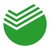 Егор 21:16Светлана, здравствуйте! Вопрос находится в обработке, вернемся с ответом в ближайшее время. Спасибо за обращение!Светлана 21:16Спасибо большое, извините))6 июля 2017Егор 18:05Мы передали информацию в профильное подразделение банка. Коллеги предпримут все необходимые меры для оперативного урегулирования произошедшего. О результатах проведённой работы вас обязательно проинформируют.Светлана 18:07Добрый вечер, буду надеяться...спасибо.7 июля 2017Светлана 15:59Добрый день, может страхова компания сделала запрос на ХОЛОДНОВУ СВ, только сейччас увидела......а я Холодова...И2_Отказное письмо заявителю_Холоднова С.В (1).pdf36 КБJPG1 МБзаявление на страхховку 001.jpg10 июля 2017Светлана 14:53Здравствуйте, Сегодня звонила в сбербанк на горячую линию. В в 14-15, мне менеджер ответила что заявка рассмотрена но ответ не требуется, так указано у них!!!! Теперь они исправили статус и свяжутся со мною как будет информация. 
Интересно , если заявка на розыск платежа - как ответ не требуется.... Бред какой то. Такое ощущение что это. Не центральный банк а шарашкинв контора, что хотят то и Отвечают . Наболело, извините.16 июля 2017Светлана 18:11Добрый день , ответа по моему вопросу так и нет?18 июля 2017Егор 9:49Светлана, здравствуйте! Рады сообщить вам, что ваше обращение было рассмотрено 14.07.2017, ознакомиться с ответом по обращению можно в контактном центре, позвонив по бесплатному номеру 900 (для федеральных операторов связи Теле2, МТС, Билайн, Мегафон, Yota, Мотив). Также вы можете получить выписку по счету карты, для самостоятельного анализа операций.Светлана 12:10Добрый день , может я чего то не поняла, извините, но мне сказали что по результату проверки оплата полиса не была произведена, хотя в программе ,, полис оформлен,, чтобы я обратилась с новым обращением и приложила договор. я обратилась в отделение и снова сделала заявку на рассмотрение... Получается что мне сказали ,,мы вас застрахуем, деньги сняли , а не застраховали? Так получается?19 июля 2017Егор 17:01Светлана, здравствуйте! Нам искренне жаль, что вы столкнулись с такой ситуацией. Договор страхования не был заключен, так как плата за подключение к программе не была списана с ваших счетов. Понимаем, что вы столкнулись с трудностями при оплате кредита. Для урегулирования этого вопроса рекомендуем обратиться в Управление по работе с задолженностью по бесплатному номеру 8-800-700-22-20.Светлана 17:27У меня есть договор на страхование, и в программе банка указано что я застрахованы, это ведь не я должна была внести оплату за полис, верно? Она должна была быть списана банком.так? Я на это никак не могла повлиять и уверена что все оплачено. Тем более, что в программе указано что полис действует по 25.05.2018 года. Если это упущение сотрудника банка, извините, с ним и разбираться нужно. Почему я крайняя? Вы предложили услугу, я подписала договор и надеялась что все в порядке,..Светлана 17:39СОСТАВИЛА ПОВТОРНОЕ ОБРАЩЕНИЕ
№170718 050536 8000
С КОПИЕЙ ДОГОВОРА НА СТРАХОВАНИЕ.22 июля 2017Егор 5:43Светлана, здравствуйте! Мы понимаем, что ситуация неприятная и приносим извинения за доставленные неудобства. 
Чтобы ваш вопрос был решен как можно скорее, мы направили его на приоритетное рассмотрение. Как только ответ будет подготовлен, наши коллеги свяжутся с вами для его предоставления.Светлана, здравствуйте! Для того чтобы мы смогли разобраться в ситуации рекомендуем оставить обращение на нашем сайте: http://www.sberbank.ru/ru/feedback/. В нем, пожалуйста, укажите ФИО, дату рождения, адрес или номер офиса, в который вы обращались, дату посещения, а также подробное описание ситуации.Мы понимаем, что ситуация неприятная и приносим извинения за доставленные неудобства. 
Чтобы ваш вопрос был решен как можно скорее, мы направили его на приоритетное рассмотрение. Как только ответ будет подготовлен, наши коллеги свяжутся с вами для его предоставления.Светлана 9:38Здравствуйте, спасибо, все напишу.5 ноября 2017Светлана 10:34Доброе утро. 
Пишу вам по набившему уже всем оскомину вопросу....)))
Мое обращение так и не рассмотрено до сих пор откладывают. Теперь до 05.12.17... 
Вопрос : поясните пожалуйста , что именно рассматривают? В чем проблема рассмотрения все это длится с апреля месяца. 
Почему не возвращают деньги которые я переплатила ожидая ответа от банка. Это уже не смешно даже...Светлана 12:32Егор 17:38Светлана, здравствуйте! Сожалеем, что рассмотрение вашего вопроса занимает столь длительное время. Мы передали полученную от вас информацию в ответственное подразделение банка, для рассмотрения вашего вопроса в приоритетном порядке. Ответ банка будет предоставлен тем способом, который вы указали при регистрации обращения.Светлана 20:32Опять отписка, на вопрос не ответили. 
-Что именно рассматривают ? Почему не могут рассмотреть за 6 мес.? 
Банк портит мою кредитную историю , висит просрочка по платежам и ее видят другие банки, может обращение в суд ускорит процесс , как считаетеСветлана 20:48И как я поняла еще и штрафы начисляются... В сбер онлайн сумма увеличилась на 18000. 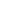 6 ноября 2017Егор 4:28Банк не информирует клиентов о стадиях рассмотрения обращения. В настоящий момент банк производит пересмотр обращения, ответ по которому вам был ранее предоставлен. К сожалению, точный срок рассмотрения вашего обращения нам неизвестен. Со своей стороны мы передали информацию в ответственное подразделение банка, для рассмотрения вашего обращения в приоритетном порядке.Светлана 9:09Никакого ответа предоставлено не было ранее, только отписки что вопрос на приоритетом рассмотрении и банку нужно время дополнительное. После 05.12 оставляю за собой право обратиться а суд. Если вопрос не решится. Спасибо.